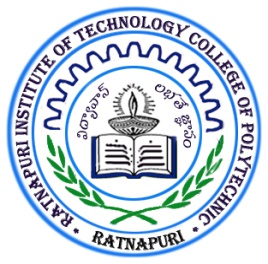 Minutes of the MeetingNSC- NBA Steering CommitteeConvenorDate11-11-2020DayWednesdayTime11.00 AMVenueConference HallDept./SSNSCConvenerDirectorMembers PresentMembers PresentMembers PresentMembers PresentMembers AbsentMembers AbsentMembers AbsentS.NoNameDesignationSignatureS.NoNameDesignation1Dr. K. NagajyothiMargdarshak from AICTE1Mr. G. Kranthi KumarHead of  the section(ECE)2Mr. V. Suresh KumarHead of  the section(Civil)2Col (Retd). Dr. Venkata Rama Raju DatlaDirector3Mr. M. Naveen KumarIn charge Head of the section(ECE)3Mr. Praveen kumar JhaPlacement officer4Mr. G. RaghavenderHead of  the section(EEE)5Mr. D. Pavan KumarHead of  the section(Mechanical)6Mr. R. Vijay KumarHead of  the section(Science & humanities)7Mr. T. Show ReddyHead of  the section(IT)8Mr. A. RaghuAOS.NoAgendaDiscussion HeldResolution TakenCoordinatorDeadlineStatus1College Academic Committee (CAC)Margdarshak explained about the CAC members, functions, frequency of meeting etc.formation of  CAC  completedMr. T. Show Reddy***Completed2Time Table Committee (TTC)Margdarshak explained about the TTC members, functions, frequency of meeting etc.Formation of  TTC completed Mr. T. Show Reddy***Completed3Canteen & Hostel CommitteesMargdarshak explained about the Canteen & Hostel Committees members, functions, frequency of meeting etc.Formation of  Canteen & Hostel Committees completedMr. T. Show Reddy***Completed4Admissions CommitteeMargdarshak explained about the Admissions Committee members, functions, frequency of meeting etc.Formation of  Admissions Committee completedMr. T. Show Reddy***Completed5SC/ST & Minority & OBC committeesMargdarshak explained about the SC/ST & Minority & OBC committees members, functions, frequency of meeting etc.Formation of SC/ST committee completed.Formation of Minority and OBC committees pending Mr. T. Show Reddy20.11.2020To be completed by 20.11.20206Discipline & Anti Ragging committeesMargdarshak explained about the Discipline & Anti Ragging committees members, functions, frequency of meeting etc.Formation of Anti Ragging committee completed and Discipline committee pendingMr. T. Show Reddy20.11.2020To be completed by 20.11.20207Grievance redressal cellMargdarshak explained about the Grievance redressal cell members, functions, frequency of meeting etc.Formation of  Grievance redressal cell completedMr. T. Show Reddy ***Completed8Exam cellMargdarshak explained about the Exam cell members, functions, frequency of meeting etc.Formation of exam cell completedMr. T. Show Reddy***Completed9Women empowerment cellMargdarshak explained about the Women empowerment cell members, functions, frequency of meeting etc.Formation of Women empowerment cell completedMr. T. Show Reddy***Completed10Committees, clubs, cellsMaintenance committeeAttendance monitoring Mentoring committeeProjects and Incubation centerPrimary health centerPublication cellInternal complaints cell CDCTraining & placement cellNSS cellInternal quality cellIndustry interaction cellProfessional body membership cellClubs( Literacy, cultural, Eco, Alumni, Technical clubs) Margdarshak explained about the different committees , cells and clubs  members, functions, frequency of meeting etc.Formation of these committees, clubs and cells pendingMr. T. Show Reddy25.11.2020To be completed by 25.11.2020